PreparationO Lord, open our lipsand our mouth shall proclaim your praise.You light springs up for the righteousand all the peoples have seen your glory.Prayer of ThanksgivingBlessed are you, sovereign God,creator of heaven and earth,to you be praise and glory for ever.As your living Word, eternal in heaven,assumed the frailty of our mortal flesh,may the light of your love be born in usto fill our hearts with joy as we sing:Blessed be God, Father, Son and Holy Spirit:Blessed be God for ever.A Song of the BrideI will greatly rejoice in the Lord,my soul shall exult in my God;Who has clothed me with the garments of salvation, and has covered me with the cloak of integrity,As a bridegroom decks himself with a garland, and as a bride adorns herself with her jewels.For as the earth puts forth her blossom, and as seeds in the garden spring up,So shall God make righteousness and praiseblossom before all the nations.For Zion’s sake I will not keep silent,and for Jerusalem’s sake I will not rest,Until her deliverance shines out like the dawn, and her salvation as a burning torch.The nations shall see your deliverance,and all rulers shall see your glory;Then you shall be called by a new name which the mouth of God will give.-1-You shall be a crown of glory in the hand of the Lord, a royal diadem in the hand of your God.(Isaiah 61.10,11; 62.1-3)Glory to the Father and to the Son and to the Holy Spirit; as it was in the beginning is now mand shall be for ever. Amen.Opening prayerThe night has passed, and the day lies open before us; let us pray with one heart and mind.Silence is kept.As we rejoice in the gift of this new day, so may the light of your presence, O God, set our hearts on fire with love for you; now and for ever.   Amen.The Word of GodCanticleA Song of the MessiahTo us a child is born, to us a son is given.The people who walked in darkness have seen a great light; those who dwelt in a land of deep darkness, upon them the light has dawned.You have increased their joy and given them great gladness; they rejoiced before you as with joy at the harvest.For you have shattered the yoke that burdened them; the collar that lay heavy on their shoulders.For to us a child is born and to us a son is given, and the government will be upon his shoulder.And his name will be called: Wonderful Counsellor; the Mighty God; the Everlasting Father; the Prince of Peace.Of the increase of his government and of peace there will be no end,Upon the throne of David and over his kingdom, to establish and uphold it with justice and righteousness.From this time forth and for evermore; the zeal of the Lord of hosts will do this.                                         (Isaiah 9.2,3b,4a,6,7)Glory to the Father and to the Son and to the Holy Spirit; as it was in the beginning is now and shall be for ever. Amen.To us a child is born, to us a son is given.-2-Scripture ReadingsSee separate sheet for the weekly readings.ResponsoryThe Word of life which was from the beginningwe proclaim to you.The darkness is passing away and the true light is already shining;the Word of life which was from the beginning.That which we heard, which we saw with our eyes, and touched with our hands,we proclaim to you.For our fellowship is with the Father, and with his Son, Jesus Christ our Lord.The Word of life which was from the beginning we proclaim to you.Gospel CanticleThe BenedictusTo us is born a Saviour, who is Christ the Lord, and all the heavenly hosts now sing, Glory to God in the highest.Blessed be the Lord the God of Israel, who has come to his people and set them free.He has raised up for us a mighty Saviour, born of the house of his servant David.Through his holy prophets God promised of old to save us from our enemies, from the hands of all that hate us,To show mercy to our ancestors, and to remember his holy covenant.This was the oath God swore to our father Abraham: to set us free from the hands of our enemies,Free to worship him without fear, holy and righteous in his sight all the days of our life.And you, child, shall be called the prophet of the Most High, for you will go before the Lord to prepare his way,To give his people knowledge of salvation by the forgiveness of all their sins.In the tender compassion of our God the dawn from on high shall break upon us,To shine on those who dwell in darkness and the shadow of death, and to guide our feet into the way of peace.                   (Luke 1: 68 – 79)Glory to the Father and to the Son and to the Holy Spirit; as it was in the beginning is now and shall be for ever. Amen.To us is born a Saviour, who is Christ the Lord, and all the heavenly hosts now sing, Glory to God in the highest.-3-PrayersWeekly intercessions may be provided, or you may wish to offer your own prayers.Intercessions for -the day and its tasksthe world and its needsthe Church and our parish lifeour families and friendsour local communitythose in need (see intercessions list)those who have diedThese responses to the prayers may be used:Lord, hear us.Lord, graciously hear us.The Collect for the Day(see separate sheet)This Collect may also be used:Almighty God, who wonderfully created us in your own image and yet more wonderfully restored us through your Son Jesus Christ:grant that, as he came to share our humanity,so we may share the life of his divinity;who is alive and reigns with you,in the unity of the Holy Spirit,one God, now and for ever.   Amen.The Lord’s PrayerRejoicing in the presence of God here among us, as our Saviour taught us, so we pray:Our Father in heaven, hallowed be your name, your kingdom come, your will be done, on earth as in heaven. Give us today our daily bread.   Forgive us our sins as we forgive those who sin against us.   Lead us not into temptation but deliver us from evil.  For the kingdom, the power, and the glory are yours now and for ever. Amen.The ConclusionMay God, who has called us out of darkness into his marvellous light, bless us and fill us with peace.   Amen.Let us bless the Lord.    Thanks be to God.Common Worship: Daily Prayer material from which is included in this leaflet is copyright © The Archbishops Council, 2005.Common Worship: Times and Seasons material from which is included in this leaflet is copyright © The Archbishops Council, 2006; and are reproduced under CCL Licence 300015 and 556058 and live-streaming licences.-4-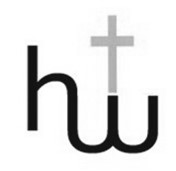 St Mary, HaxbySt Nicholas, WiggintonThe United Benefice of Haxby and WiggintonThe United Benefice of Haxby and WiggintonStepping out … with God … with each other… with our local community and wider worldStepping out … with God … with each other… with our local community and wider worldwww.haxby-wigginton-benefice.org.uk________________________________________________________www.haxby-wigginton-benefice.org.uk________________________________________________________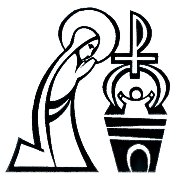 Prayer at home: Christmas & Epiphany(based on Common Worship: Morning Prayer)